Клиент ______________________________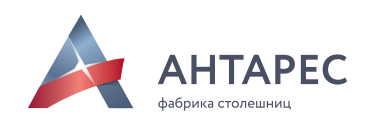 Менеджер  ___________________________Номер и дата заказа __________________________Тип изделия:  столешница   мебельный щитДекор_______________________________Толщина: ____________________________1) Необходимо обвести ручкой требуемые детали для изготовления2) Маркером выделить торцы с кромлением ABS3) Указать размеры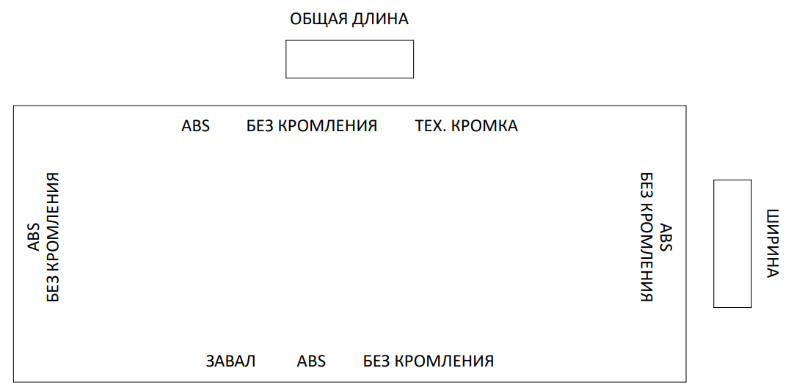 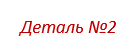 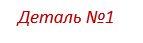 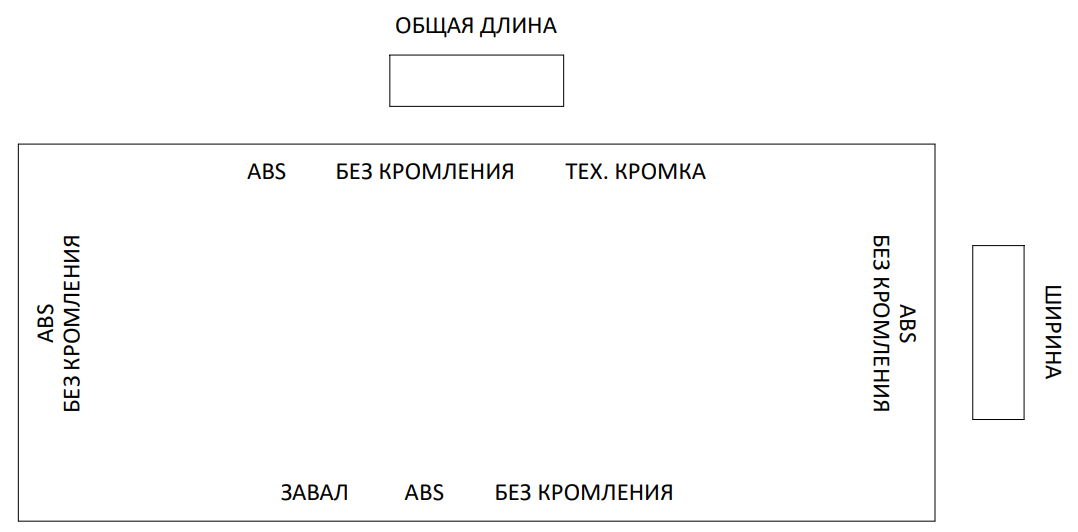 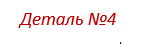 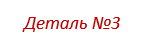 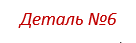 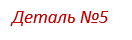 * Размеры указываются конечного изделия, с учетом кромки.Остаток нужен:            ДА               НЕТРазмеры остатков:  ___________________________________________________________________________Чек-лист для менеджера. Проверьте, всё ли указано:        Размеры         Обработка всех сторон (завал, кромка, без кромления)         Наличие стяжек и их количество (стяжка           )        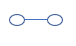          Остатки, их размерыОстаток 1 _______________    Остаток 3 ________________    Остаток 2 _______________    Остаток 4 _________________    